Паспорт инвестиционной площадки____________________________________________________* в случае отсутствия подключенных объектов инженерной инфраструктуры, необходимо указать расстояние от инженерных сетей.Адрес площадкиАдрес площадкиНаименование субъекта РФЧеченская РеспубликаНаименование районаКурчалоевский муниципальный районНаименование города/сельского поселенияЯлхой-Мохкское сельское поселениеНаименование улицы, №А.А. Кадырова, б/нКонтактные данныеКонтактные данныеФ.И.О. Руководителя-Телефон:+7(928) 744-51-90E-mail:yalkhoy- mokhk@mail.ruОсновные сведенияОсновные сведенияСобственник Муниципальная собственностьВид деятельности-Площадь земельного участка2000 кв.м.±Категория земель, разрешённый вид использованияЗемли населенных пунктовКадастровый номер-Наличие зданий и сооружений, площадь кв.м. (в т.ч. склады, цехи, гаражи, ангары, навесы и т.д.)Помещение (300 кв.м.±)Инженерная инфраструктура*Инженерная инфраструктура*Электроэнергия15 м.Газ15 м.Вода-Канализация-Телефон-Интернет20 м.Транспортная доступностьТранспортная доступностьУдаленность от автомагистралей 10 м.Удаленность от железнодорожных путей, ближайшая станция 50 км.Удаленность от аэропорта 90 км.Дополнительные сведения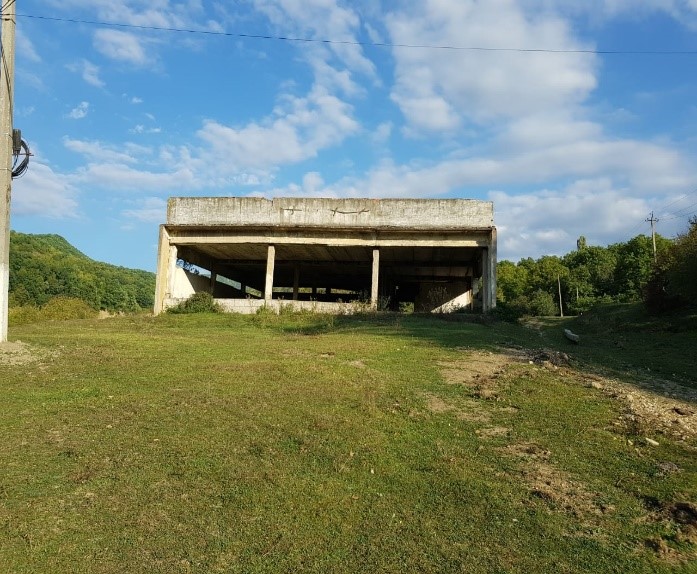 